ПрЕСС-РЕЛИЗ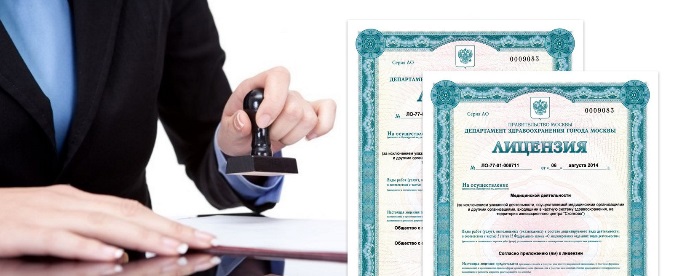 О получении управляющими организациями лицензииВ целях повышения качества жилищно-коммунального обслуживания жителей многоквартирных домов путем создания дополнительных условий, препятствующих деятельности недобросовестных и малоэффективных управляющих организаций,  принят Федеральный закон № 662-ФЗ «О внесении изменений в статьи 193 и 195 Жилищного кодекса Российской Федерации» (далее – Федеральный закон № 662), которым предусмотрено внесение изменений, предусматривающих, что лицензионными требованиями, в том числе является:➢ отсутствие неснятой или непогашенной судимости за преступления в сфере экономики, за преступления средней тяжести, тяжкие и особо тяжкие преступления ни только у должностного лица лицензиата, должностного лица соискателя лицензии, но и у учредителя (участника) лицензиата, должностного лица и (или) учредителя (участника);(изменения в п. 3 ч. 1 ст. 193 ЖК РФ)➢ отсутствие в реестре лиц:осуществлявших функции единоличного исполнительного органа лицензиата, лицензия которого аннулирована; являвшихся учредителями (участниками) лицензиата,
лицензия которого аннулирована и доля в уставном капитале которого
превышала 50 %;в том числе являвшихся учредителями (участниками) лицензиата, доля в уставном капитале которого превышала 50 %,на которых уставом или иными документами лицензиата возложена ответственность за соблюдение требований к обеспечению надлежащего содержания общего имущества в многоквартирном доме и в отношении которых применено административное наказание в виде дисквалификации.(изменения в п. 4 ч. 1 ст. 193 ЖК РФ)➢ не привлечение к административной ответственности лицензиата,
соискателя лицензии за грубое нарушение лицензионных требований в
течение 3 лет, предшествующих дате получения лицензии, дате
продления срока ее действия;(новый п. 6.2 в ч. 1 ст. 193 ЖК РФ)➢ отсутствие в Едином федеральном реестре сведений о
банкротстве информации о банкротстве юридического лица, которое
осуществляло деятельность по управлению многоквартирными домами и
должностными лицами и (или) учредителями которого являлись
должностные лица и (или) учредители соискателя лицензии, в течение 3
лет, предшествующих дате обращения за лицензией такого соискателя
лицензии.(новый п. 6.3 в ч. 1 ст. 193 ЖК РФ)Кроме того, Федеральным законом № 662 предусмотрено, что требования п. 4 ч. 1 ст. 193 ЖК РФ, предъявляемые к учредителю (участнику) соискателя лицензии, не применяются в отношении органа государственной власти РФ, органа государственной власти субъекта РФ, органа местного самоуправления, осуществляющих функции и полномочия учредителя лицензиата, лицензия которого аннулирована.!!! Вышеприведенные изменения подлежат применению с 01.09.2024.